================================================================================================================================================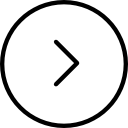 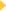 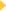 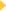 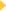 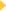 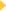 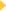 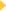 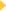 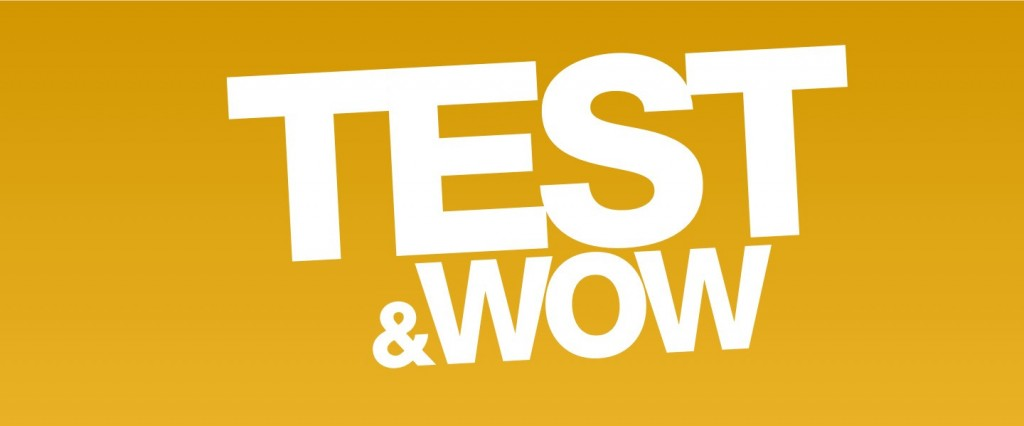 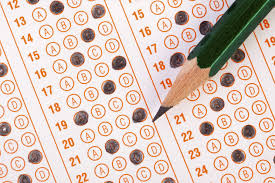 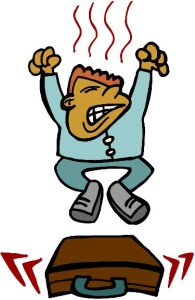 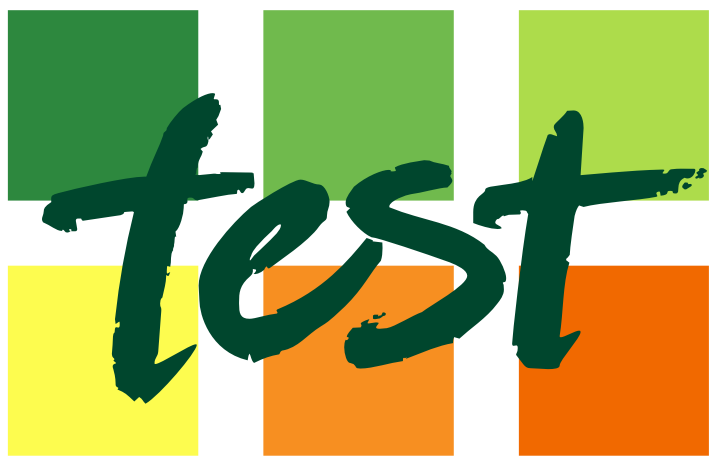 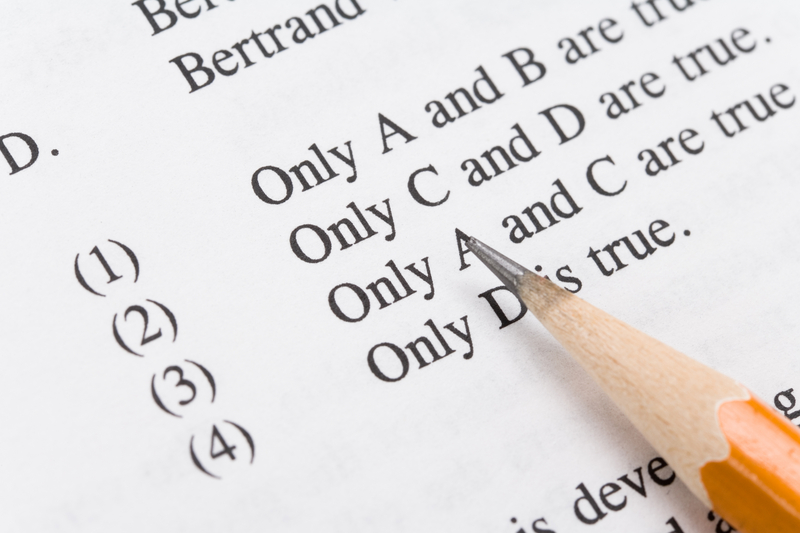 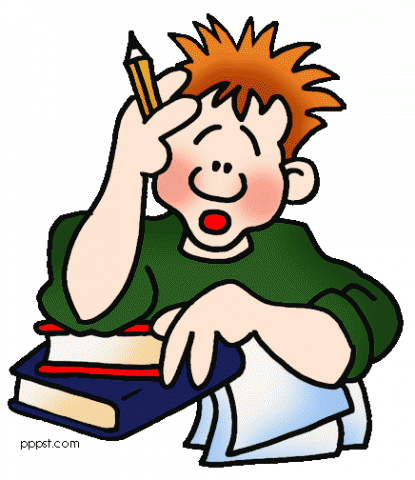 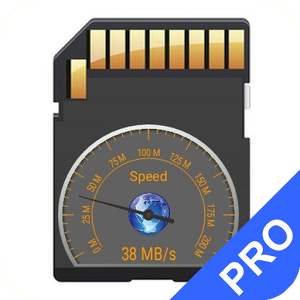 